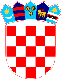                REPUBLIKA HRVATSKAVUKOVARSKO-SRIJEMSKA ŽUPANIJA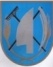 OPĆINA TOVARNIK OPĆINSKO VIJEĆEKlasa:021-05/16-03/03Urbroj: 2188/12-04-16-1Tovarnik, 15. ožujka 2016. godineNa temelju članka 26. i 27. Zakona o koncesijama (''Narodne novine'' br. 143/12.), članka 12. Zakona o komunalnom gospodarstvu (''Narodne novine'' br. 26/03. - pročišćeni tekst, 82/04., 178/04., 38/09., 79/09., 153/09., 49/11., 84/11., 90/11., 144/12., 94/13., 153/13., 147/14. i 36/15.), članka 31. st.1. Statuta Općine Tovarnik (''Službeni vjesnik'' Vukovarsko- srijemske županije br. 4/13 i 14/13 ), Općinsko vijeće Općine Tovarnik na svojoj 18. sjednici održanoj dana  15. ožujka 2016. godine, donijelo jeODLUKU
o davanju koncesije za obavljanje javne usluge prikupljanja, odvoza i zbrinjavanja miješanog komunalnog otpada, biorazgradivog komunalnog otpada i odvojeno skupljenih frakcija komunalnog otpada s područja Općine Tovarnik evidencijski broj: K01/2016.
IPodaci o Davatelju koncesije:  OPĆINA TOVARNIK, 32 249 Tovarnik, A.G. Matoša 2; OIB: 38906942564Odgovorna osoba naručitelja: Ruža Veselčić Šijaković, općinska načelnicaNa temelju provedenog postupka davanja koncesije za obavljanje javne usluge prikupljanja, odvoza i zbrinjavanja miješanog komunalnog otpada, biorazgradivog komunalnog otpada i odvojeno skupljenih frakcija komunalnog otpada s područja Općine Tovarnik i prijedloga Stručnog povjerenstva za koncesije, kao najpovoljniji ponuditelj odabire se:IIVrsta i predmet koncesije je koncesija za javne usluge za obavljanje javne usluge prikupljanja, odvoza i zbrinjavanja miješanog komunalnog otpada, biorazgradivog komunalnog otpada i odvojeno skupljenih frakcija komunalnog otpada s područja Općine Tovarnik.IIIPriroda i opseg te mjesto, odnosno područje obavljanja djelatnosti koncesije utvrđuje se kako slijedi:područje obavljanja djelatnosti koncesije: Općina Tovarnik,pod javnom uslugom prikupljanja MKO (miješanog komunalnog otpada), prikupljanja BKO (biorazgradivog komunalnog otpada) i OSF (odvojeno skupljenih frakcija) komunalnog otpada podrazumijeva se prikupljanje tog otpada na području Općine Tovarnik putem spremnika od pojedinih korisnika, te prijevoz tog otpada do ovlaštene osobe za obradu tog otpada. MKO je otpad iz kućanstva i otpad iz trgovina, industrije i iz ustanova koji je po svojstvima i sastavu sličan otpadu iz kućanstava, iz kojeg posebnim postupkom nisu izdvojeni pojedini materijali (kao što je papir, staklo i dr.) te je u Katalogu otpada označen kao KBO 20 03 01 – miješani komunalni otpad.BKO je otpad nastao u kućanstvu i otpad koji je po prirodi i sastavu sličan otpadu iz kućanstva, osim proizvodnog otpada i otpada iz poljoprivrede, šumarstva, a koji u svom sastavu sadrži biološki razgradiv otpad te je u Katalogu otpada označen kao KBO 20 02 01-biorazgradivi otpad.OSF komunalnog otpada su frakcije otpada čija se vrijedna svojstva mogu iskoristiti, u Katalogu otpada označene kao KBO 15 01 01 - ambalaža od papira i kartona, KBO 15 01 02 - ambalaža od plastike, KBO 15 01 03 - ambalaža od drveta, KBO 15 01 04 - ambalaža od metala, KBO 15 01 05 - višeslojna (kompozitna) ambalaža, KBO 15 01 07 - staklena ambalaža, KBO 15 01 09 - tekstilna ambalaža, KBO 20 01 10 - odjeća i KBO 20 01 11 – tekstil.Obračunska jedinica: Mjesec dana.IVRok na koji se daje koncesija: 5 godina, sukladno Odluci o komunalnim djelatnostima (''Službeni vjesnik'' Vukovarsko- srijemske županije broj 19/14 ).VObveze davatelja koncesije:da vrši  nadzor nad obavljanjem koncesije, da upozorava koncesionara na uočene nedostatke te može zahtijevati da usluge budu izvršene u skladu sa odredbama ugovora o koncesiji, i to isključivo pismenim putem.Obveze koncesionara su:da najmanje jedanput godišnje, a prema zahtjevu i više puta dostavi davatelju koncesije izvješće o svom poslovanju, vezano za obavljanje usluga prikupljanja otpada,redovito plaćati naknadu za koncesiju,obavljati djelatnost po načelu dobrog gospodarstvenika, da u slučaju potrebe promjene cijena usluga iz cjenika koji čini sastavni dio ugovora o koncesiji, a sukladno članku 21. Zakona o komunalnom gospodarstvu i odredbama Zakona o koncesijama, dužan je pribaviti prethodnu suglasnost predstavničkog tijela davatelja koncesije. Zahtjev za promjenu cijena usluge mora biti obrazložen.VIKoncesijska naknada je izražena u fiksnom iznosu u visini od 7.100,00 kuna godišnje.Ukoliko Koncesionar ne plati dospjelu koncesijsku naknadu, Davatelj koncesije obračunat će pripadajuću zakonsku kamatu.Načini i rokovi plaćanja koncesije utvrdit će se ugovorom o koncesiji, sukladno dokumentaciji za nadmetanje.VIINa temelju ove Odluke ovlašćuje se načelnica općine za sklapanje ugovora o koncesiji, kojim će se urediti prava i obveze Davatelja koncesije i Koncesionara.Ugovor o koncesiji sklopit će se nakon isteka roka mirovanja koji iznosi 15 dana od dana dostave ove Odluke svakom ponuditelju, odnosno najkasnije u roku od 10 dana od dana kada je odluka o davanju koncesije postala izvršna.VIIIKoncesionar je dužan prije sklapanja ugovora o koncesiji dostaviti Davatelju koncesije jamstvo osiguranja naplate naknade za koncesiju koja može nastati zbog neispunjenja obveza iz ugovora o koncesiji, sukladno dokumentaciji za nadmetanje.Ukoliko Koncesionar ne postupi na način utvrđen u stavku 1. ove točke, ugovor o koncesiji neće biti sklopljen.O b r a z l o ž e n j eU Elektroničkom oglasniku javne nabave, broj objave: 2016S 01K-0001529 od 27.01.2016. godine; datum slanja objave: 26.01.2016. godine, objavljena je Obavijest o namjeri davanja koncesije sukladno članku 19. stavku 1. i članku 21. Zakona o koncesijama. U Obavijesti je navedeno da se koncesija daje na rok od 5 godina, uz primjenu kriterija ekonomski najpovoljnije ponude.Na objavljeno javno prikupljanje ponuda pristiglo je tri ponude ponuditelja:Ponude ponuditelja koje se odbijaju na osnovi rezultata pregleda i ocjene ponuda:Odbija se ponuda ponuditelja KOMUNALAC d.o.o. iz Vukovara, Sajmište 174, OIB: 83101904488.Sukladno članku 24. Stavku 4. Zakona o koncesijama, Davatelj koncesije u postupku pregleda i ocjene ponuda rješenjem odbija  nevaljane ponude. Nevaljana ponuda je, sukladno stavku 6. Istog članka, ponuda koja nije izrađena u skladu s dokumentacijom za nadmetanje, koja sadrži odredbe koje davatelj koncesije smatra štetnima ili za koju davatelj koncesije osnovano smatra da nije u skladu s pravilima poštenog tržišnog natjecanja, koja zbog formalnih ili drugih objektivnih razloga ne može biti odabrana (ponuda nije dostavljena u roku, ponuda ponuditelja koji ispunjava uvjete za isključenje određene dokumentacijom za nadmetanje, ponuda ponuditelja koji nije dokazao svoju sposobnost u skladu s dokumentacijom za nadmetanje, ponuda kojoj nedostaje jamstvo za ozbiljnost ponude, koja ne odgovara potrebama davatelja koncesije određenim u opisu predmeta koncesije i tehničkim specifikacijama, odnosno kojom se nude usluge i/ili radovi koji očito ne zadovoljavaju potrebe davatelja koncesije u odnosu na predmet koncesije i/ili uvjete obavljanja djelatnosti koja je predmet koncesije). Ponuditelj nije dokazao financijsku i tehničku i stručnu  sposobnost sukladno zahtjevima iz točaka 4.2.1. i 4.3.1. Dokumentacije za nadmetanje.Stručno povjerenstvo za postupak davanja koncesije (u daljnjem tekstu: Stručno povjerenstvo) utvrdilo je da ponuda ponuditelja STRUNJE- TRADE d.o.o. iz Privlake, Bana Josipa jelačića 11, OIB: 97670986612, valjana, prikladna i pravilna ponuda sposobnog ponuditelja sukladno kriteriju ekonomski najpovoljnije ponude sukladno članku 25. stavku 1. točki 1. Zakona o koncesijama.Stručno povjerenstvo stoga predlaže da Općinsko vijeće pozivom na članak 26. Zakona o koncesijama donese odluku o davanju koncesije za obavljanje javne usluge prikupljanja, odvoza i zbrinjavanja miješanog komunalnog otpada, biorazgradivog komunalnog otpada i odvojeno skupljenih frakcija komunalnog otpada s područja Općine Tovarnik.Razlozi za odabir najpovoljnijeg ponuditelja:Prema uvjetima iz dokumentacije za nadmetanje, najpovoljnija ponuda je ekonomski najpovoljnija ponuda. Ocjenjivanje ponuda izvršeno je prema kriterijima, vezanih uz predmet koncesije, s razmjerima vrijednosti:cijena usluge za krajnje korisnike 				= 60%najviša ponuđena naknada za koncesiju			= 40%Nakon ocjenjivanja ponuda prema propisanim kriterijima, izvršeno je rangiranje valjanih ponuda, kako slijedi:Temeljem navedenog, a na prijedlog Stručnog povjerenstva, utvrđuje se da je najpovoljniji ponuditelj STRUNJE- TRADE d.o.o. iz Privlake, Bana Josipa jelačića 11, OIB: 97670986612, pa je stoga odlučeno kao u izreci ove Odluke.UPUTA O PRAVNOM LIJEKU:Protiv ove Odluke može se izjaviti žalba u roku od 5 (pet) dana od dana primitka ove Odluke, a dostavlja se  neposredno ili putem pošte, preporučeno.Žalba se izjavljuje u pisanom obliku Državnoj komisiji za kontrolu postupaka javne nabave, Koturaška cesta 43/IV, 10000 Zagreb. Istodobno s dostavljanjem žalbe Državnoj komisiji, žalitelj je obvezan primjerak žalbe dostaviti i davatelju koncesije na dokaziv način.PREDSJEDNIK OPĆINSKOG VIJEĆA                                                                                                              OPĆINE TOVARNIK                                                                                                                Marinko Beljo_________________________________________ nazivSTRUNJE- TRADE d.o.o.sjedišteBana Josipa Jelačića 1132251 PrivlakaOIB97670986612r.br.naziv, adresa, sjedište i OIB ponuditelja121.KOMUNALAC d.o.o.Sajmište 17432000 VukovarOIB: 831019044882.EKO- FLOR PLUS d.o.o.Mokrice 180/c49243 OroslavjeOIB: 507302479933.STRUNJE- TRADE d.o.o.Bana Josipa Jelačića 1132251 PrivlakaOIB: 97670986612rangr.br.naziv, adresa, sjedište i OIB ponuditelja(ukoliko se radi o zajednici ponuditelja upisati naziv i sjedište svakog člana zajednice ponuditelja)Kriterij 1. cijena usluge za krajnje korisnikeKriterij 2. Iznos ponuđene naknade za koncesijuUkupan broj bodova12345613.STRUNJE- TRADE d.o.o.Bana Josipa Jelačića 1132251 PrivlakaOIB: 9767098661260,0028,4088,4022.EKO- FLOR PLUS d.o.o.Mokrice 180/c49243 OroslavjeOIB: 5073024799329,5740,0069,57